BIOGRAFIJA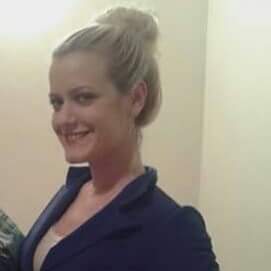 IME I PREZIME: Jelena DobričićDATUM RODJENJA: 31.5.1993.MESTO RODJENJA:  Beograd, Savski venacDRŽAVLJANSTVO: srpskoE-mail adresa: jelenadobricic93@gmail.comBROJ TELEFONA: 0645514468OBRAZOVANJE: Osnovna škola Dule Karaklajić Lazarevac                              Gimnazija Lazarevac                              Pravni fakultet Univerziteta u BeograduUpisala sam Pravni fakultet Univerziteta u Beogradu, 2012.godine, smer pravosudno-upravni, a završila u oktobru 2016.Ove godine upisala sam master studije,krivični modul,pod modul maloletničko krivično pravo.Stručnu praksu sam obavila u odeljenju za Imovinsko-pravne poslove u Opštini Lazarevac,u junu  2016.godine.Učestvovala sam u izradi pravnih akata kao i drugim aktivnostima,vezanim za eksproprijaciju nepokretnosti.JEZICI:  korektan engleski -govorni i pisani,poznavanje španskog i francuskog .            RAD NA RAČUNARU:  Microsoft word i ExcelOSTALO:  Vrlo preduzimljiva i ambiciozna, brzo učim, vredna sam i volim izazove. Ne libim se bilo kakvog posla i težiću tome da postanem advokat.